В соответствии с Жилищным кодексом Российской Федерации, Федеральным законом Российской Федерации от 06.10.2003 № 131-ФЗ «Об общих принципах организации местного самоуправления в Российской Федерации», постановлением Правительства Российской Федерации от 26.01.2006 № 42 «Об утверждении Правил отнесения жилого помещения к специализированному жилищному фонду и типовых договоров социального найма специализированных жилых помещений», постановлением Кабинета Министров Чувашской Республики от 25.07.2013 № 292 «Порядок предоставления благоустроенных жилых помещений специализированного жилищного фонда по договорам специализированных жилых помещений детям-сиротам и детям, оставшимся без попечения родителей, лицам из числа детей-сирот и детей, оставшихся без попечения родителей», Порядком предоставления жилых помещений специализированного жилищного фонда Мариинско-Посадского муниципального округа Чувашской Республики, утвержденным решением  Собрания депутатов  Мариинско-Посадского муниципального округа Чувашской Республики от 14 февраля 2023г. №9/3,    Собрание депутатов Мариинско-Посадского муниципального округа  р е ш и л о:1. Исключить из специализированного  жилищного фонда  Мариинско-Посадского муниципального округа Чувашской Республики следующий объект:2. Настоящее решение вступает в силу со дня  его подписания.Председатель Собрания депутатовМариинско-Посадского муниципального округа                                                М.В. ЯковлеваЧăваш  РеспубликинСĕнтĕрвăрри муниципаллă округĕн депутатсен ПухăвĕЙ Ы Ш Ă Н У№Сĕнтĕрвăрри хули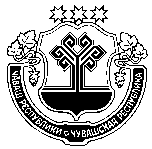 Чувашская  РеспубликаСобрание депутатов Мариинско-Посадскогомуниципального округа Р Е Ш Е Н И Е                16.02.2024  № 25/3г. Мариинский  ПосадОб исключении из специализированного  жилищного фонда  Мариинско-Посадского муниципального округа Чувашской Республики объектаОб исключении из специализированного  жилищного фонда  Мариинско-Посадского муниципального округа Чувашской Республики объекта№ п/пНаименование объекта недвижимости, Адрес местонахождения объектаВид, номер и дата государственной регистрации1  Квартира, общ. площадью 38,2 кв.м, этаж 1,  кад. номер 21:16:011801:192Чувашская Республика, р-н. Мариинско-Посадский, г. Мариинский Посад, ул. Николаева, д. 89 поз.2, кв. 12№ 21:16:011801:192-21/051/2023-6от 27.02.2023